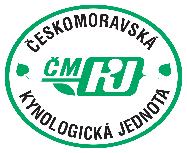 Českomoravská kynologická jednota, z.s. 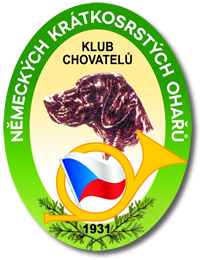 Klub chovatelů německých krátkosrstých ohařů ČR, z.s. 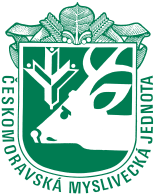 Českomoravská myslivecká jednota, z.s.Okresní myslivecký spolek Břeclav, z.s.Pořádají dne 2. – 3. září 20233. ročník  Jihomoravský pohár - VZ(se zadáním čekatelství CACT a res. CACT a zadáním lovecké upotřebitelnosti )PropoziceVšestranné zkoušky ohařů, pořádané v honitbách MS Kobylí, MS Velké Pavlovice, Horní Bojanovice 
Se zadáním čekatelství CACT a res. CACT pro KO, ČF, DO, MMO, VMO, dále plemena, která zastřešuje MSKAO a Klub chovatelů hrubosrstých a maďarských ohařů ČR Zkoušek se mohou zúčastnit všechna plemena ohařů.Centrum soutěže bude na chatě MS KobylíPolní práce budou probíhat v revírech  MS  Kobylí a MS Velké Pavlovice Lesní práce se uskuteční v honitbě  MS KobylíVodní práce se uskuteční v honitbě Zeči spol., s.r.o. Boleradice – Horní BojanoviceČasový harmonogram: sobota 2. 9. 20237:00 – 7:30 hod. 	sraz na myslivecké chatě MS  Kobylí 7:30 – 8:00 hod.	veterinární prohlídka, losování, zahájení soutěže 8:00 – 16:00 hod. 	odjezd do honiteb a zahájení prací od 19:00 hod. 	společenské posezení v pohostinství u Káňů v KobylíČasový harmonogram: neděle 3. 9. 20237:00 – 7:30 hod. 	snídaně na myslivecké chatě MS Kobylí7:30 – 8:00 hod.	zahájení druhého dne soutěže8:00 – 16:00 hod. 		odjezd do honiteb a zahájení prací17:00				vyhlášení výsledků, ukončení soutěžeOrganizační výbor: Ředitel zkoušek		Vítek SvobodaSprávce zkoušek		Josef UlicaPověřená osoba 		Luboš BlažekRozhodčí zkoušek 		deleguje ČMKJ na návrh KCHNKO ČR		Vedoucí skupin		členové MS Kobylí a MS Velké PavloviceVeterinární dozor		MVDr. Zdeněk Blažek Ekonom zkoušek	Jaromír Dluhoš (ekonom jihomoravské pobočky KCHNKO ČR)  Tel: 725 490 062Přihlášky společně s kopií PP zasílejte na adresu výcvikáře pobočky: Ing. Radek Šnajder Vrbovec 354 , nebo na email: radek188@seznam.cz  Tel: 604 126 761Termín uzávěrky přihlášek včetně úhrady startovního poplatku je 27. 8. 2023 Startovné pro členy klubu činí 2000 kč, pro nečleny 3000 kč Platba startovného na klubový účet číslo 185368601/0300, variabilní́ symbol: 04092021, nebo složenkou typu „C“ na adresu:  Jaromír Dluhoš Slovenská 144, Bučovice 685 01 - ústřižek o zaplacení posílejte společně s přihláškou! Tel: 724 490 062V případě neúčasti na zkouškách se poplatek nevrací – bude použit na uhrazení nákladů spojených s pořádáním zkoušek. Poplatek se vrátí pouze v případě nepřijetí na zkoušky z důvodu velkého počtu zájemců.Veterinární podmínky: Všichni zúčastnění psi musí být klinicky zdrávi Musí být vybaveni pasem pro malá zvířata nebo očkovacím průkazem a musí mít platnou vakcinaci proti vzteklině v souladu s § 4 odst. 1, písm. f) veterinárního zákona Psi pocházející z členských zemí EU a třetích zemí musí být doprovázeni platným pasem pro malá zvířata a musí splňovat podmínky dané nařízením Evropského parlamentu a Rady 998/2003 ze dne 26. 5. 2003 Všeobecná ustanovení: Na zkouškách se bude posuzovat podle zkušebního řádu platného od 1. 1. 2020Na zkouškách se zadává lovecká upotřebitelnost Ke zkouškám nebudou připuštěni psi a vůdci, kteří nesplňují všeobecné podmínky pro účast na zkouškách. Tyto podmínky jsou uvedeny ve zkušebním řádu pro lovecké psy Vůdce musí předložit průkaz původu psa, očkovací průkaz (nebo PET PAS), kde bude uveden záznam o platném očkování proti vzteklině Ke zkouškám nebude připuštěn jedinec, jehož majitel/vůdce nebude moci prokázat jeho totožnost Pořadatel neručí za ztrátu psa, uhynutí, ani za škody psem způsobené Podaný protest je třeba podložit částkou 2000kč dle ZŘ do rukou ředitele zkoušekPřednost pro přijetí na zkoušky mají členové klubu s NKO, dále členové s jiným plemenem ohařů a následně nečlenové klubuKlub si vyhrazuje právo výběru psů na tuto soutěž Občerstvení bude po oba dva dny zajištěno v centru soutěže na chatě MS Kobylí. Pořadatelé zvou co nejsrdečněji všechny milovníky lovecké kynologie!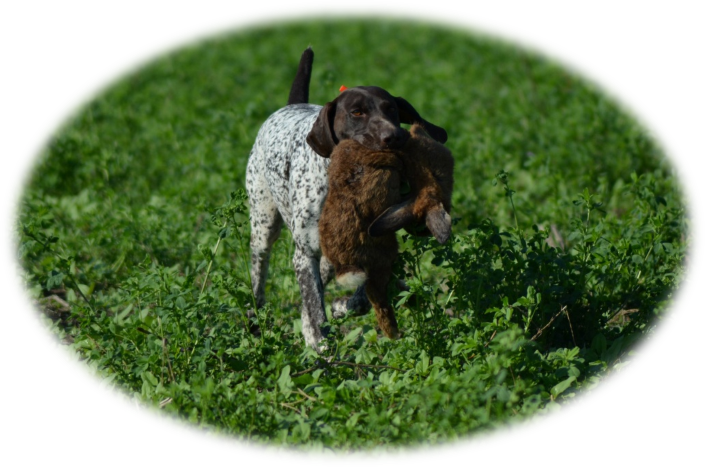 